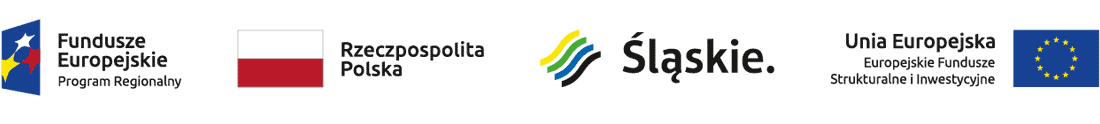 Miejski Ośrodek Kultury i Sportu ul. Kard. Stefana Wyszyńskiego 2744-120 Pyskowicewww.mokis.pyskowice.ple-mail: mokis@mokis.pyskowice.pltel./fax: (32) 233-25-34tel.: (32) 333-03-48SPECYFIKACJA ISTOTNYCH WARUNKÓW ZAMÓWIENIAw postępowaniu o wartości szacunkowej zamówienia poniżej 5 548 000 eurow postępowaniu o udzielenie zamówienia publicznego prowadzonym w trybie przetargu nieograniczonego na wykonanie zadania pn.:„TERMOMODERNIZACJA BUDYNKU MIEJSKIEGO OŚRODKA KULTURY I SPORTU W PYSKOWICACH”                Zatwierdzona przez:Dyrektor Miejskiego Ośrodka Kultury 
                             i Sportu w Pyskowicach                  mgr Henryk Sibielakdata opracowania:  01.08.2018r.SPECYFIKACJA ISTOTNYCH WARUNKÓW ZAMÓWIENIA (SIWZ)dla zamówienia o nazwie:„TERMOMODERNIZACJA BUDYNKU MIEJSKIEGO OŚRODKA KULTURY I SPORTU W PYSKOWICACH”Zawartość specyfikacji:SIWZ -  Rozdziały od I do XXVIIROZDZIAŁ I.	ZAMAWIAJĄCY (NAZWA I ADRES)ROZDZIAŁ II.	TRYB UDZIELENIA ZAMÓWIENIA PUBLICZNEGOROZDZIAŁ III.	OPIS PRZEDMIOTU ZAMÓWIENIAROZDZIAŁ IV.	INFORMACJA NA TEMAT CZĘŚCI ZAMÓWIENIA I MOŻLIWOŚCI SKŁADANIA OFERT CZĘŚCIOWYCHROZDZIAŁ V. 	INFORMACJA NA TEMAT MOŻLIWOŚCI SKŁADANIA OFERT WARIANTOWYCHROZDZIAŁ VI. 	INFORMACJA NA TEMAT PRZEWIDYWANYCH ZAMÓWIEŃ POLEGAJĄCYCH NA POWTÓRZENIU PODOBNYCH ROBÓT BUDOWALNYCHROZDZIAŁ VII. 	MAKSYMALNA LICZBA WYKONAWCÓW, Z KTÓRYMI ZAMAWIAJĄCY ZAWRZE UMOWĘ RAMOWĄROZDZIAŁ VIII. 	INFORMACJE NA TEMAT AUKCJI ELEKTRONICZNEJROZDZIAŁ IX.	INFORMACJA W SPRAWIE ZWROTU KOSZTÓW W POSTĘPOWANIUROZDZIAŁ X. 	INFORMACJA NA TEMAT MOŻLIWOŚCI SKŁADANIA OFERTY WSPÓLNEJ 
(PRZEZ DWA LUB WIĘCEJ PODMIOTÓW)ROZDZIAŁ XI. 	INFORMACJA NA TEMAT PODWYKONAWCÓWROZDZIAŁ XII.	TERMIN WYKONANIA ZAMÓWIENIAROZDZIAŁ XIII.	PODSTAWY WYKLUCZENIA Z POSTĘPOWANIA O UDZIELENIE ZAMÓWIENIA WARUNKI UDZIAŁU W POSTĘPOWANIU ORAZ WYKAZ OŚWIADCZEŃ 
I DOKUMENTÓW, POTWIERDZAJĄCYCH SPEŁNIANIE WARUNKÓW UDZIAŁU W POSTĘPOWANIU ORAZ BRAK PODSTAW WYKLUCZENIAROZDZIAŁ XIV.	KORZYSTANIE Z ZASOBÓW INNYCH PODMIOTÓW W CELU POTWIERDZENIA SPEŁNIANIA WARUNKÓW UDZIAŁU W POSTĘPOWANIUROZDZIAŁ XV.	PROCEDURA SANACYJNA - SAMOOCZYSZCZENIEROZDZIAŁ XVI.	INFORMACJA O SPOSOBIE POROZUMIEWANIA SIĘ ZAMAWIAJĄCEGO Z WYKONAWCAMI ORAZ PRZEKAZYWANIA DOKUMENTÓWROZDZIAŁ XVII. 	OPIS SPOSOBU UDZIELANIA WYJAŚNIEŃ DOTYCZĄCYCH SPECYFIKACJI ISTOTNYCH WARUNKÓW ZAMÓWIENIAROZDZIAŁ XVIII. 	OSOBY ZE STRONY ZAMAWIAJĄCEGO UPRAWNIONE DO POROZUMIEWANIA SIĘ Z WYKONAWCAMIROZDZIAŁ XIX. 	WYMAGANIA DOTYCZĄCE WADIUMROZDZIAŁ XX.	TERMIN ZWIĄZANIA OFERTĄROZDZIAŁ XXI. 	OPIS SPOSOBU PRZYGOTOWANIA OFERTROZDZIAŁ XXII. 	OPIS SPOSOBU OBLICZENIA CENYROZDZIAŁ XXIII. 	MIEJSCE ORAZ TERMIN SKŁADANIA I OTWARCIA OFERTROZDZIAŁ XXIV. 	INFORMACJE O TRYBIE OTWARCIA I OCENY OFERTWYKAZ ZAŁĄCZNIKÓWZałączniki nr 1 - Formularz ofertowyZałącznik nr 2 - Oświadczenie Wykonawcy dotyczące przesłanek wykluczenia  z postępowaniaZałącznik nr 3 - Oświadczenie Wykonawcy dotyczące spełniania warunków udziału w postępowaniuZałącznik nr 4 - Oświadczenie o przynależności lub braku przynależności do tej samej grupy kapitałowejZałącznik nr 5 - Dokumentacja projektowaZałącznik nr 6 - Wzór umowyZałącznik nr 7 – Wzór gwarancjiZałącznik nr 8 – Wykaz osób skierowanych przez Wykonawcę do realizacji zamówieniaPOSTANOWIENIASPECYFIKACJI ISTOTNYCH WARUNKÓW ZAMÓWIENIA(SIWZ)ROZDZIAŁ I.	ZAMAWIAJĄCY (NAZWA I ADRES)Miejski Ośrodek Kultury i Sportu
ul. Kard. Stefana Wyszyńskiego 27
44-120 Pyskowicezwany dalej „Zamawiającym”ROZDZIAŁ II.	TRYB UDZIELENIA ZAMÓWIENIA PUBLICZNEGOPostępowanie prowadzone jest w trybie przetargu nieograniczonego zgodnie z ustawą z dnia 29 stycznia 2004 r. Prawo zamówień publicznych (tekst jednolity Dz. U. z 2017 r. poz. 1579 z późn. zm.) zwaną w dalszej części „ustawą”. W sprawach nieuregulowanych zapisami niniejszej SIWZ, stosuje się przepisy wspomnianej ustawy.Zamawiający przewidział zastosowanie procedury, o której mowa w art. 24aa ust. 1 ustawy tzw. procedury „odwróconej”.Zamawiający przedłoży wniosek o przyznanie dofinansowania z Europejskiego Funduszu Rozwoju Regionalnego w ramach Regionalnego Programu Operacyjnego Województwa Śląskiego na lata 
2014-2020 dla osi priorytetowej: IV. Efektywność energetyczna, odnawialne źródła energii i gospodarka niskoemisyjna dla działania: 4.3. Efektywność energetyczna i odnawialne źródła energii 
w infrastrukturze publicznej i mieszkaniowej, dla poddziałania: 4.3.1. Efektywność energetyczna 
i odnawialne źródła energii w infrastrukturze publicznej i mieszkaniowej - ZIT,Projekt pn: „Termomodernizacja budynku Miejskiego Ośrodka Kultury i Sportu w Pyskowicach”.ROZDZIAŁ III.	OPIS PRZEDMIOTU ZAMÓWIENIAPrzedmiotem zamówienia jest wykonanie robót budowlanych w ramach zadania pn.: „TERMOMODERNIZACJA BUDYNKU MIEJSKIEGO OŚRODKA KULTURY I SPORTU 
W PYSKOWICACH”. Stan istniejący:Istniejący budynek MOKiS zlokalizowany jest w Pyskowicach, przy ul. Kardynała Stefana Wyszyńskiego 27, na działkach nr 639/1, 695/1. Obiekt częściowo podpiwniczony, składający się z kilku brył jedno-, dwu- i trzykondygnacyjnych. Istniejące zagospodarowanie stanowią nawierzchnie z kostki brukowej, płyt chodnikowych, nawierzchnie asfaltowe oraz tereny zielone 
z drzewami i krzewami.Konstrukcja budynku:Ściany z cegły ceramicznej pełnej na zaprawie cementowo – wapiennej.Ściany piwnic grubości 40-96cm. Ściany wyższych kondygnacji grubości 25-71cm.Stropy międzykondygnacyjne wykonane jako żelbetowe na belkach stalowych oraz z płyt kanałowych wielkootworowych (strop nad parterem w części przybudówki oficyny),Zadaszenie w formie stropodachów. W części frontowej konstrukcję nośną stropodachu stanowią dźwigary stalowe z płatwiami. Na płatwiach ułożona jest blacha trapezowa 
oraz istniejące ocieplenie stropodachu. W pozostałych segmentach konstrukcję dachu stanowią belki stalowe oraz płyty korytkowe bądź z agloporytobetonu.Na wszystkich segmentach pokrycie dachu wykonano z papy na lepiku.Odwodnienie budynku - zewnętrzne, realizowane za pomocą rynien i rur spustowych, woda odprowadzana jest do istniejącej kanalizacji deszczowej.Stolarka okienna i drzwiowa: częściowo drewniana oraz częściowo z PVC, w kolorze brązowym.	Ściana zachodnia budynku została ocieplona w systemie ETICS z użyciem płyt styropianowych gr. 8cm. Fasada frontowa, powyżej parteru, wykonana z cegły klinkierowej, poniżej tynk cementowo – wapienny. Fasada frontowa posiada liczne detale architektoniczne w formie gzymsów, boni, pilastrów itp. Pozostałe elewacje zostały otynkowane tynkiem cementowo –wapiennym i nie posiadają detali architektonicznych.Zakres robót obejmuje m.in.:wymianę nawierzchni na dziedzińcu,wykonanie nowej opaski wokół budynku,docieplenie ścian zewnętrznych budynku w systemie ETICS (z wyjątkiem elewacji frontowej),renowację elewacji frontowej,docieplenie zadaszenia budynku (segment C, D i E) styropapą z wykonaniem nowego pokrycia z papy termozgrzewalnej,wymianę rynien i rur spustowych,częściową wymianę zewnętrznej stolarki okiennej i drzwiowej,montaż nowych daszków nad wejściami do budynku od strony dziedzińca,ocieplenie stropu nad piwnicą, izolację ściany piwnicznej – ściana pomiędzy składem opału a podpiwniczeniem budynku,montaż stolarki drzwiowej w piwnicy, remont pomieszczeń piwnicznych (wykonanie tynków renowacyjnych, malowanie pomieszczeń), przekładkę istniejącej instalacji odgromowej pod styropian,wymiana oświetlenia w budynku MOKiS na oświetlenie LEDowe.Kody i nazwy Wspólnego Słownika Zamówień (CPV):45453000 – 7. Roboty remontowe i renowacyjne45110000 – 1. Roboty rozbiórkowe.45111220 – 6. Wywóz i utylizacja gruzu.45421000 – 4. Roboty w zakresie stolarki budowlanej45262100 – 2. Roboty przy wznoszeniu rusztowań45317000 – 2. Inne instalacje elektryczne45233200 – 1. Roboty w zakresie różnych nawierzchni45310000 – 3. Roboty instalacyjne elektryczne45316100 – 6. Instalowanie urządzeń oświetlenia zewnętrznego.45331100 – 7. Instalowanie centralnego ogrzewania77310000 – 6. Usługi sadzenia roślin oraz utrzymania terenów zielonychSzczegółowy opis przedmiotu zamówienia zawiera dokumentacja projektowa oraz specyfikacja techniczna wykonania i odbioru robót będąca załącznikiem nr 5 do SIWZ.  Uwagi:Przedstawione w dokumentach wskazania na urządzenia techniczne i materiały z podaniem producenta należy traktować jako przykładowe ze względu na zasady ustawy z dnia 29 stycznia 2004 r. Prawo zamówień publicznych (Dz. U. z 2015 r., poz. 2164 z późn. zm.), a zwłaszcza art. 29 do 31.Tam, gdzie w dokumentacji projektowej, specyfikacji technicznej wykonania i odbioru robót oraz przedmiarze został wskazany znak towarowy (marka), producent, dostawca, patent, pochodzenie, źródło lub szczególny proces, który charakteryzuje produkty lub usługi dostarczone przez konkretnego Wykonawcę lub nastąpiło wskazanie norm, europejskich ocen technicznych, wspólnych specyfikacji technicznych lub innych odniesień, o których mowa w art. 30 ust. pkt 2 lub ust. 3 ustawy, Zamawiający zgodnie z art. 29 ust. 3 ustawy dopuszcza złożenie oferty równoważnej lub zgodnie z art. 30 ust. 4 ustawy zaoferowanie rozwiązań „równoważnych” w stosunku do wskazanych w dokumentacji pod warunkiem, że zapewnią uzyskanie parametrów technicznych nie gorszych od założonych w dokumentacji oraz będą zgodne pod względem:gabarytów i konstrukcji (wielkość, rodzaj, właściwości fizyczne, liczba elementów składowych),charakteru użytkowego (tożsamość funkcji),charakterystyki materiałowej (rodzaj i jakość materiałów),parametrów technicznych (wytrzymałość, trwałość, dane techniczne, dane hydrauliczne, charakterystyki liniowe, konstrukcja),parametrów bezpieczeństwa użytkowania,standardów emisyjnych,Ilekroć w dokumentacji projektowej, specyfikacji technicznej wykonania i odbioru robót 
oraz przedmiarze mowa jest o polskich normach, należy przez to rozumieć polskie normy przenoszące normy europejskie lub normy innych państw członkowskich Europejskiego Obszaru Gospodarczego 
lub inne normy lub dokumenty, o których mowa w art. 30 ust. 1 pkt 2 ustawy.Wymagania w zakresie zatrudniania osób na umowę o pracę przy wykonywaniu przedmiotu zamówienia (art.29 ust.3a ustawy): 1. Obowiązek zatrudniania na umowę o pracę:1.1  Zamawiający wymaga od Wykonawcy lub podwykonawcy, stosownie do art. 29 ust. 3a ustawy Pzp (Dz. U. z 2017 r. poz. 1579 z pózn. zm.), aby osoby wykonujące następujące czynności w zakresie realizacji zamówienia tj.: roboty ogólnobudowlane, (w szczególności: wymiana stolarki drzwiowej zewnętrznej, wymiana stolarki okiennej, elewacja, wykonanie renowacji i izolacji ścian, ościeża, ustawienie rusztowań, remont i docieplenie stropodachu, zadaszenia nad wejściami, instalacja odgromowa, stolarka wewnętrzna, oraz inne roboty opisane w załączniku nr 5 do SIWZ, były wykonywane przez osoby zatrudnione na podstawie umowy pracę w rozumieniu ustawy z dnia 
26 czerwca 1974 r. - Kodeks pracy (Dz. U. z 2016 r. poz. 1666). Wykonawca lub podwykonawca zatrudni osoby wykonujące czynności wymienione powyżej na okres realizacji zamówienia. W przypadku rozwiązania stosunku pracy przed zakończeniem tego okresu, zobowiązuje się do niezwłocznego zatrudnienia na to miejsce inne osoby. 1.2 W trakcie realizacji zamówienia zamawiający uprawniony jest do wykonywania czynności kontrolnych wobec wykonawcy odnośnie spełniania przez wykonawcę lub podwykonawcę wymogu zatrudnienia na podstawie umowy o pracę osób wykonujących wskazane w punkcie 1.1 czynności. Zamawiający uprawniony jest w szczególności do: a) 	żądania oświadczeń i dokumentów w zakresie potwierdzenia spełniania ww. wymogów 
i dokonywania ich oceny,b) 	żądania wyjaśnień w przypadku wątpliwości w zakresie potwierdzenia spełniania ww. wymogów,c) 	przeprowadzania kontroli na miejscu wykonywania świadczenia.1.3 W trakcie realizacji zamówienia na każde wezwanie zamawiającego w wyznaczonym w tym wezwaniu terminie wykonawca przedłoży zamawiającemu wskazane poniżej dowody (wszystkie 
lub wybrane przez Zamawiającego) w celu potwierdzenia spełnienia wymogu zatrudnienia 
na podstawie umowy o pracę przez wykonawcę lub podwykonawcę osób wykonujących wskazane 
w punkcie 1.1 czynności w trakcie realizacji zamówienia:a) 	oświadczenie wykonawcy lub podwykonawcy o zatrudnieniu na podstawie umowy o pracę osób wykonujących czynności, których dotyczy wezwanie zamawiającego. Oświadczenie to powinno zawierać w szczególności wskazanie, że objęte wezwaniem czynności wykonują osoby zatrudnione na podstawie umowy o pracę wraz ze wskazaniem liczby tych osób;b) 	do wglądu poświadczoną za zgodność z oryginałem odpowiednio przez wykonawcę 
lub podwykonawcę kopię zanonimizowanej umowy/umów o pracę osób wykonujących 
w trakcie realizacji zamówienia czynności, których dotyczy ww. oświadczenie wykonawcy 
lub podwykonawcy.  Zamawiający wymaga, aby informacje takie jak: imię i nazwisko, data zawarcia umowy, rodzaj umowy o pracę i wymiar etatu powinny być możliwe 
do zidentyfikowania.1.4 W przypadku uzasadnionych wątpliwości co do przestrzegania prawa pracy przez wykonawcę 
lub podwykonawcę, zamawiający może zwrócić się o przeprowadzenie kontroli przez Państwową Inspekcję Pracy.ROZDZIAŁ IV.	INFORMACJA NA TEMAT CZĘŚCI ZAMÓWIENIA I MOŻLIWOŚCI SKŁADANIA OFERT CZĘŚCIOWYCHOferta musi obejmować całość zamówienia, Zamawiający nie dopuszcza możliwości składania ofert częściowych.Oferty częściowe, jako sprzeczne (nieodpowiadające) z treścią SIWZ zostaną odrzucone.ROZDZIAŁ V. 	INFORMACJA NA TEMAT MOŻLIWOŚCI SKŁADANIA OFERT WARIANTOWYCHZamawiający nie dopuszcza możliwości złożenia oferty wariantowej.ROZDZIAŁ VI. 	INFORMACJA NA TEMAT PRZEWIDYWANYCH ZAMÓWIEŃ POLEGAJĄCYCH NA POWTÓRZENIU PODOBNYCH ROBÓT BUDOWALNYCHZamawiający nie przewiduje udzielenia zamówień, o których mowa w art. 67 ust.1 pkt 6 ustawy.ROZDZIAŁ VII. 	MAKSYMALNA LICZBA WYKONAWCÓW, Z KTÓRYMI ZAMAWIAJĄCY ZAWRZE UMOWĘ RAMOWĄPrzedmiotowe postępowanie nie jest prowadzone w celu zawarcia umowy ramowej.ROZDZIAŁ VIII. 	INFORMACJE NA TEMAT AUKCJI ELEKTRONICZNEJZamawiający nie przewiduje w niniejszym postępowaniu przeprowadzenia aukcji elektronicznej.ROZDZIAŁ IX.	INFORMACJA W SPRAWIE ZWROTU KOSZTÓW W POSTĘPOWANIUKoszty udziału w postępowaniu, a w szczególności koszty sporządzenia oferty, pokrywa Wykonawca. Zamawiający nie przewiduje zwrotu kosztów udziału w postępowaniu (za wyjątkiem zaistnienia sytuacji, o której mowa w art. 93 ust. 4 ustawy).ROZDZIAŁ X. 	INFORMACJA NA TEMAT MOŻLIWOŚCI SKŁADANIA OFERTY WSPÓLNEJ (PRZEZ DWA LUB WIĘCEJ PODMIOTÓW)Wykonawcy wspólnie ubiegający się o zamówienie muszą ustanowić pełnomocnika do reprezentowania ich w postępowaniu o udzielenie zamówienia albo reprezentowania w postępowaniu i zawarcia umowy w sprawie zamówienia publicznego – nie dotyczy spółki cywilnej, o ile upoważnienie/pełnomocnictwo do występowania w imieniu tej spółki wynika z dołączonej do oferty umowy spółki bądź wszyscy wspólnicy podpiszą ofertę.Wykonawcy wspólnie przedłożą wraz z ofertą stosowne pełnomocnictwo – zgodnie z rozdz. XXI pkt. 2.3. SIWZ – nie dotyczy spółki cywilnej, o ile upoważnienie/pełnomocnictwo do występowania w imieniu tej spółki wynika z dołączonej do oferty umowy spółki bądź wszyscy wspólnicy podpiszą ofertę.Uwaga nr 1:	Pełnomocnictwo, o którym mowa powyżej może wynikać albo z dokumentu pod taką samą nazwą, albo z umowy podmiotów składających wspólnie ofertę.Oferta musi być podpisana w taki sposób, by prawnie zobowiązywała wszystkich Wykonawców występujących wspólnie (przez każdego z Wykonawców lub pełnomocnika).W przypadku wspólnego ubiegania się o zamówienie przez Wykonawców, oświadczenie, o którym mowa w art. 25a ustawy (pkt 4.1. rozdziału XIII SIWZ) składa każdy z Wykonawców wspólnie ubiegających się o zamówienie. Oświadczenia te potwierdzają spełnianie warunków udziału w postępowaniu oraz brak podstaw wykluczenia w zakresie, w którym każdy z Wykonawców wykazuje spełnianie warunków udziału w postępowaniu, oraz brak podstaw wykluczenia (każdy z Wykonawców wspólnie składających ofertę nie może podlegać wykluczeniu z postępowania co oznacza, iż oświadczenie w tym zakresie musi złożyć każdy z Wykonawców składających ofertę wspólną; oświadczenie o spełnianiu warunków udziału składa podmiot, który w odniesieniu do danego warunku udziału w postępowaniu potwierdza jego spełnianie; dopuszcza się oświadczenie złożone łącznie tj. podpisane przez wszystkie podmioty wspólnie składające ofertę lub przez pełnomocnika występującego w imieniu wszystkich podmiotów).Wszelka korespondencja prowadzona będzie wyłącznie z podmiotem występującym, 
jako pełnomocnik Wykonawców składających wspólną ofertę.ROZDZIAŁ XI. 	INFORMACJA NA TEMAT PODWYKONAWCÓWWykonawca może powierzyć wykonanie części zamówienia podwykonawcy.Wykonawca, który zamierza wykonywać zamówienie przy udziale podwykonawcy, musi wyraźnie w ofercie wskazać, jaką część (zakres zamówienia) wykonywać będzie w jego imieniu podwykonawca oraz podać firmę podwykonawcy (z zastrzeżeniem postanowień zawartych w pkt 3 niniejszego rozdziału). Należy w tym celu wypełnić odpowiedni punkt formularza oferty, stanowiącego załącznik nr 1 do SIWZ. W przypadku, gdy Wykonawca nie zamierza wykonywać zamówienia przy udziale podwykonawców, należy wpisać w formularzu „nie dotyczy” lub inne podobne sformułowanie. Jeżeli Wykonawca zostawi ten punkt niewypełniony (puste pole), Zamawiający uzna, iż zamówienie zostanie wykonane siłami własnymi, tj. bez udziału podwykonawców.Zamawiający żąda, aby przed przystąpieniem do wykonania zamówienia Wykonawca, o ile są już znane, podał nazwy albo imiona i nazwiska oraz dane kontaktowe podwykonawców i osób do kontaktu z nimi, zaangażowanych w wykonanie zamówienia. Wykonawca zobowiązany jest 
do zawiadomienia Zamawiającego o wszelkich zmianach danych, o których mowa w zdaniu pierwszym, w trakcie realizacji zamówienia, a także przekazuje informacje na temat nowych podwykonawców, którym w późniejszym okresie zamierza powierzyć realizację zamówienia.Jeżeli zmiana albo rezygnacja z podwykonawcy dotyczy podmiotu, na którego zasoby Wykonawca powoływał się, na zasadach określonych w art. 22a ust. 1 ustawy, w celu wykazania spełniania warunków udziału w postępowaniu, Wykonawca jest obowiązany wykazać Zamawiającemu, 
że proponowany inny podwykonawca lub Wykonawca samodzielnie spełnia je w stopniu 
nie mniejszym niż podwykonawca, na którego zasoby Wykonawca powoływał się w trakcie postępowania o udzielenie zamówienia.Powierzenie wykonania części zamówienia podwykonawcom nie zwalnia Wykonawcy z odpowiedzialności za należyte wykonanie tego zamówienia.ROZDZIAŁ XII.	TERMIN WYKONANIA ZAMÓWIENIA1. Termin rozpoczęcia przedmiotu umowy Strony ustalają: do 14 dni od daty zawarcia umowy.2. Planowany termin zakończenia przedmiotu umowy: do dnia 15.12.2018r.3. Terminem zakończenia przedmiotu umowy jest dzień pisemnego zgłoszenia przez Wykonawcę 
do Zamawiającego gotowości do odbioru końcowego przedmiotu umowy. ROZDZIAŁ XIII.	PODSTAWY WYKLUCZENIA Z POSTĘPOWANIA O UDZIELENIE ZAMÓWIENIA WARUNKI UDZIAŁU W POSTĘPOWANIU ORAZ WYKAZ OŚWIADCZEŃ I DOKUMENTÓW, POTWIERDZAJĄCYCH SPEŁNIANIE WARUNKÓW UDZIAŁU W POSTĘPOWANIU 
ORAZ BRAK PODSTAW WYKLUCZENIAO udzielenie zamówienia mogą się ubiegać Wykonawcy, którzy:nie podlegają wykluczeniu;spełniają warunki udziału w postępowaniu określone przez Zamawiającego w ogłoszeniu o zamówieniu oraz w pkt 3.1. i 3.2. niniejszego rozdziału SIWZ.Podstawy wykluczenia:Zamawiający wykluczy z postępowania Wykonawcę/ów w przypadkach, o których mowa w art. 24 ust. 1 pkt 12-23 ustawy (przesłanki wykluczenia obligatoryjne).Warunki udziału w postępowaniu, określone przez Zamawiającego zgodnie z art. 22 ust. 1b ustawy:Zdolność techniczna lub zawodowa:Wykonawca musi wykazać, iż w okresie ostatnich 5 lat przed upływem terminu składania ofert, a jeżeli okres prowadzenia działalności jest krótszy – w tym okresie, wykonał należycie, zgodnie ze sztuką budowlaną oraz prawidłowo ukończył robotę lub roboty polegającą/e na wykonaniu:ocieplenia ścian budynku, o wartości robót co najmniej 300 000,00 zł brutto;renowacji elewacji z cegły licowej wraz z oczyszczeniem metoda hydrościerną i impregnacją hydrofobową , o wartości robót co najmniej 50 000,00 zł bruttoocieplenia stropodachu, o wartości robót co najmniej 50 000,00 zł brutto;wymiany stolarki okiennej i drzwiowej, o wartości robót co najmniej 100 000,00 zł brutto;robót drogowych polegających na wykonaniu lub remoncie placu utwardzonego, budowie chodników lub dróg wraz z ukształtowaniem i wykończeniem terenów zielonych za kwotę 
co najmniej 50 000,00 zł bruttoWykonawca musi wykazać, że zapewnia osobę do realizacji zamówienia o poniższych kwalifikacjach zawodowych, uprawnieniach, doświadczeniu i wykształceniu niezbędnych 
do wykonania zamówienia publicznego:kierownik budowy: wymagane uprawnienia w specjalności konstrukcyjno-budowlanej, 
co najmniej 5 lat doświadczenia zawodowego w pełnieniu funkcji kierownika budowy, włącznie z odbiorem końcowym i/lub kierowaniu budowami / robotami w specjalności konstrukcyjno-budowlanejkierownik robót  w specjalności instalacyjnej w zakresie sieci, instalacji i urządzeń elektrycznych do nadzorowania robót w zakresie instalacji elektrycznej. Wymogi - co najmniej 5 lat doświadczenia zawodowego w kierowaniu robotami w zakresie instalacji elektrycznej. Wykonawca posiada ubezpieczenie od Odpowiedzialności Cywilnej w zakresie prowadzonej działalności na sumę gwarancyjną nie niższą niż  1.000.000,00 zł, Uwaga: 2Mając na uwadze art. 23 ust. 5 ustawy Zamawiający zastrzega, że w sytuacji składania oferty przez dwa lub więcej podmiotów (Wykonawcy wspólnie ubiegający się o udzielenie zamówienia) oraz analogicznie w sytuacji, gdy Wykonawca będzie polegał na zasobach innego podmiotu, na zasadach określonych w art. 22a ustawy, warunek o którym wyżej mowa musi zostać spełniony w całości przez Wykonawcę (jednego z Wykonawców wspólnie składającego ofertę) lub podmiot, na którego zdolności w tym zakresie powołuje się Wykonawca – brak możliwości tzw. sumowania doświadczenia.Uwaga: 3W przypadku wskazania przez Wykonawcę, w celu wykazania spełniania warunków udziału, waluty innej niż polska (PLN), w celu jej przeliczenia stosowany będzie średni kurs NBP 
na dzień zamieszczenia ogłoszenia o zamówieniu w Biuletynie Zamówień Publicznych 
na portalu internetowym Urzędu Zamówień Publicznych.Wykaz oświadczeń i dokumentów, potwierdzających brak podstaw wykluczenia oraz spełnianie warunków udziału w postępowaniu określonych przez Zamawiającego w pkt 3.1:W celu wykazania braku podstaw wykluczenia z postępowania o udzielenie zamówienia 
oraz spełniania warunków udziału w postępowaniu określonych przez Zamawiającego 
w pkt 3.1. – do oferty należy dołączyć aktualne na dzień składania ofert oświadczenia, zgodne ze wzorem stanowiącym załącznik nr 2 oraz nr 3 do SIWZ (oświadczenie z art. 25a ustawy). Informacje zawarte w Oświadczeniach stanowią wstępne potwierdzenie, że Wykonawca nie podlega wykluczeniu z postępowania oraz spełnia warunki udziału w postępowaniu.W celu potwierdzenia braku podstawy do wykluczenia Wykonawcy z postępowania, o której mowa w art. 24 ust. 1 pkt 23 ustawy, Wykonawca przekazuje, stosownie do treści art. 24 ust. 11 ustawy (w terminie 3 dni od dnia zamieszczenia przez Zamawiającego na stronie internetowej informacji z otwarcia ofert, tj. informacji, o których mowa w art. 86 ust. 5 ustawy), oświadczenie o przynależności lub braku przynależności do tej samej grupy kapitałowej, o której mowa w art. 24 ust. 1 pkt 23 ustawy zgodnie z załącznikiem nr 4 
wraz ze złożeniem oświadczenia, Wykonawca może przedstawić dowody, że powiązania z innym Wykonawcą nie prowadzą do zakłócenia konkurencji w postępowaniu o udzielenie zamówienia.Uwaga nr 4:W przypadku Wykonawców wspólnie składających ofertę dokumenty, o których mowa w pkt 4.1. i 4.2. zobowiązany jest złożyć każdy z Wykonawców wspólnie składających ofertę.Wykonawca, którego oferta zostanie najwyżej oceniona (oceniona, jako najkorzystniejsza), w celu wykazania spełniania warunków udziału w postępowaniu 
(pkt 3.1. niniejszego rozdziału SIWZ), zostanie wezwany do przedłożenia następujących oświadczeń i dokumentów (aktualnych na dzień złożenia oświadczeń lub dokumentów):- w celu wykazania spełniania warunku z pkt 3.1.:4.3.1. wykazu robót budowlanych wykonanych nie wcześniej niż w okresie ostatnich 5 lat przed upływem terminu składania ofert, a jeżeli okres prowadzenia działalności jest krótszy – w tym okresie, wraz z podaniem ich rodzaju, wartości, daty, miejsca wykonania i podmiotów, na rzecz których roboty te zostały wykonane, z załączeniem dowodów określających czy te roboty budowlane zostały wykonane należycie, w szczególności informacji o tym czy roboty zostały wykonane zgodnie z przepisami prawa budowlanego i prawidłowo ukończone;Uwaga nr 5:Dowodami, o których mowa, są referencje bądź inne dokumenty wystawione przez podmiot, na rzecz którego roboty budowlane były wykonywane, a jeżeli 
z uzasadnionej przyczyny o obiektywnym charakterze Wykonawca nie jest w stanie uzyskać tych dokumentów – inne dokumenty.- dotyczy wszystkich warunków udziału w postępowaniu:4.3.3. dokument (np. zobowiązanie) innych podmiotów do oddania Wykonawcy do dyspozycji niezbędnych zasobów na potrzeby realizacji, o ile Wykonawca korzysta ze zdolności innych podmiotów na zasadach określonych w art. 22a ustawy, złożony w formie oryginału lub kopii poświadczonej za zgodność z oryginałem przez podmiot udostępniający zasoby.Uwaga nr 6 (dotycząca wszystkich oświadczeń i dokumentów):Wykonawca nie jest obowiązany do złożenia oświadczeń lub dokumentów potwierdzających spełnianie warunków udziału w postępowaniu lub brak podstaw wykluczenia, 
jeżeli Zamawiający posiada oświadczenia lub dokumenty dotyczące tego Wykonawcy lub może je uzyskać za pomocą bezpłatnych i ogólnodostępnych baz danych, w szczególności rejestrów publicznych w rozumieniu ustawy z dnia 17 lutego 2005 r. o informatyzacji działalności podmiotów realizujących zadania publiczne (tekst jednolity Dz. U. z 2017 r. poz. 570),w przypadku wskazania przez Wykonawcę dostępności oświadczeń lub dokumentów, w formie elektronicznej pod określonymi adresami internetowymi ogólnodostępnych i bezpłatnych baz danych, Zamawiający pobiera samodzielnie z tych baz danych wskazane przez Wykonawcę oświadczenia lub dokumenty,w przypadku wskazania przez Wykonawcę oświadczeń lub dokumentów na potwierdzenie braku podstaw wykluczenia lub spełniania warunków udziału w postępowaniu, w formie elektronicznej pod określonymi adresami internetowymi ogólnodostępnych i bezpłatnych baz danych, Zamawiający żąda od Wykonawcy przedstawienia tłumaczenia na język polski wskazanych przez Wykonawcę i pobranych samodzielnie przez Zamawiającego dokumentów,w przypadku wskazania przez Wykonawcę oświadczeń lub dokumentów, które znajdują się 
w posiadaniu Zamawiającego, w szczególności oświadczeń lub dokumentów przechowywanych przez Zamawiającego zgodnie z art. 97 ust. 1 ustawy, Zamawiający w celu potwierdzenia okoliczności, o których mowa w art. 25 ust. 1 pkt 1 i 3 ustawy (brak podstaw wykluczenia 
oraz spełnianie warunków udziału w postępowaniu określonych przez Zamawiającego), korzysta z posiadanych oświadczeń lub dokumentów, o ile są one aktualne.ROZDZIAŁ XIV.	KORZYSTANIE Z ZASOBÓW INNYCH PODMIOTÓW W CELU POTWIERDZENIA SPEŁNIANIA WARUNKÓW UDZIAŁU W POSTĘPOWANIUWykonawca może w celu potwierdzenia spełniania warunków udziału w postępowaniu, w stosownych sytuacjach oraz w odniesieniu do konkretnego zamówienia lub jego części, polegać na zdolnościach technicznych lub zawodowych innych podmiotów (dot. warunków udziału w postępowaniu określonych przez Zamawiającego w pkt 3.1. rozdziału XIII SIWZ), niezależnie od charakteru prawnego łączących go z nim stosunków prawnych.Wykonawca, który polega na zdolnościach innych podmiotów musi udowodnić Zamawiającemu, 
że realizując zamówienie będzie dysponował niezbędnymi zasobami tych podmiotów,
w szczególności przedstawiając zobowiązanie tych podmiotów do oddania mu do dyspozycji niezbędnych zasobów na potrzeby realizacji zamówienia – dokument ten (np. zobowiązanie) należy złożyć wraz z ofertą.2.1.	Z dokumentu (np. zobowiązania), o którym mowa w pkt 2 musi wynikać w szczególności:- zakres dostępnych Wykonawcy zasobów innego podmiotu,- sposób wykorzystania zasobów innego podmiotu, przez Wykonawcę, przy wykonywaniu zamówienia publicznego,- zakres i okres udziału innego podmiotu przy wykonywaniu zamówienia publicznego,- czy podmiot, na zdolnościach którego Wykonawca polega w odniesieniu do warunków udziału w postępowaniu dotyczących wykształcenia, kwalifikacji zawodowych lub doświadczenia, zrealizuje roboty budowlane lub usługi , których wskazane zdolności dotyczą.Zamawiający ocenia, czy udostępniane Wykonawcy przez inne podmioty zdolności techniczne 
lub zawodowe pozwalają na wykazanie przez Wykonawcę spełniania warunków udziału w postępowaniu oraz bada, czy nie zachodzą wobec tego podmiotu podstawy wykluczenia, o których mowa w art. 24 ust. 1 pkt 13–22 ustawy.W odniesieniu do warunków dotyczących wykształcenia, kwalifikacji zawodowych 
lub doświadczenia (pkt 3.1. rozdziału XIII SIWZ), Wykonawcy mogą polegać na zdolnościach innych podmiotów, jeśli podmioty te zrealizują roboty budowlane lub usługi, do realizacji których te zdolności są wymagane - podwykonawstwo.Jeżeli zdolności techniczne lub zawodowe podmiotu, o którym mowa powyżej nie potwierdzają spełnienia przez Wykonawcę warunków udziału w postępowaniu lub zachodzą wobec tych podmiotów podstawy wykluczenia Zamawiający żąda, aby Wykonawca w terminie określonym przez Zamawiającego:1)  zastąpił ten podmiot innym podmiotem lub podmiotami lub2) zobowiązał się do osobistego wykonania odpowiedniej części zamówienia, jeżeli wykaże zdolności techniczne lub zawodowe, o których mowa w pkt 1 niniejszego rozdziału.Jeżeli Wykonawca wykazując spełnianie warunków udziału w postępowaniu, określonych przez Zamawiającego w pkt 3.1. rozdziału XIII SIWZ, polega na zdolnościach innych podmiotów, na zasadach określonych powyżej, zamieszcza informacje o tych podmiotach w oświadczeniu,
o którym mowa w art. 25a ust. 1 ustawy (pkt 4.1. rozdziału XIII SIWZ).ROZDZIAŁ XV.	PROCEDURA SANACYJNA - SAMOOCZYSZCZENIEWykonawca, który podlega wykluczeniu na podstawie art. 24 ust. 1 pkt 13 i 14 oraz 16-20, może przedstawić dowody na to, że podjęte przez niego środki są wystarczające do wykazania jego rzetelności, w szczególności udowodnić naprawienie szkody wyrządzonej przestępstwem 
lub przestępstwem skarbowym, zadośćuczynienie pieniężne za doznaną krzywdę lub naprawienie szkody, wyczerpujące wyjaśnienie stanu faktycznego oraz współpracę z organami ścigania 
oraz podjęcie konkretnych środków technicznych, organizacyjnych i kadrowych, które są odpowiednie dla zapobiegania dalszym przestępstwom lub przestępstwom skarbowym 
lub nieprawidłowemu postępowaniu Wykonawcy. Przepisu zdania pierwszego nie stosuje się, jeżeli wobec Wykonawcy, będącego podmiotem zbiorowym, orzeczono prawomocnym wyrokiem sądu zakaz ubiegania się o udzielenie zamówienia oraz nie upłynął określony w tym wyroku okres obowiązywania tego zakazu.Wykonawca nie podlega wykluczeniu, jeżeli Zamawiający, uwzględniając wagę i szczególne okoliczności czynu Wykonawcy, uzna za wystarczające dowody, o których mowa w pkt 1.ROZDZIAŁ XVI.	INFORMACJA O SPOSOBIE POROZUMIEWANIA SIĘ ZAMAWIAJĄCEGO Z WYKONAWCAMI ORAZ PRZEKAZYWANIA DOKUMENTÓWZ zastrzeżeniem postanowień zawartych w rozdziale XXI oraz w pkt 3 niniejszego rozdziału, Zamawiający dopuszcza, aby komunikacja między Zamawiającym a Wykonawcami odbywała się 
za pośrednictwem operatora pocztowego w rozumieniu ustawy z dnia 23 listopada 2012 r. – Prawo pocztowe (tekst jednolity Dz. U. z 2017 poz. 1481), osobiście, za pośrednictwem posłańca, faksu (nr faksu: 32 233-25-34) lub przy użyciu środków komunikacji elektronicznej w rozumieniu ustawy z dnia 18 lipca 2002 r. o świadczeniu usług drogą elektroniczną (Dz. U. z 2017 r. poz. 1219) – adres e-mail: mokis@mokis.pyskowice.plWszelką korespondencję Wykonawcy mają obowiązek kierować na adres mailowy lub pocztowy Zamawiającego: Miejski Ośrodek Kultury i Sportuul. Kard. Stefana Wyszyńskiego 2744-120 Pyskowicee-mail: mokis@mokis.pyskowice.plW przypadku wezwania przez Zamawiającego do złożenia, uzupełnienia lub poprawienia oświadczeń, dokumentów lub pełnomocnictw, w trybie art. 26 ust. 2, ust. 3 lub ust. 3a ustawy, oświadczenia, dokumenty lub pełnomocnictwa należy przedłożyć (złożyć/uzupełnić/poprawić) w formie wskazanej przez Zamawiającego w wezwaniu. Forma ta winna odpowiadać wymogom wynikającym ze stosownych przepisów.Jeżeli Zamawiający lub Wykonawca przekazują oświadczenia, wnioski, zawiadomienia 
oraz informacje za pośrednictwem faksu lub przy użyciu środków komunikacji elektronicznej w rozumieniu ustawy z dnia 18 lipca 2002 r. o świadczeniu usług drogą elektroniczną, każda ze stron na żądanie drugiej strony niezwłocznie potwierdza fakt ich otrzymania.Niezwłocznie po otwarciu złożonych ofert, Zamawiający zamieści na swojej stronie internetowej (https://bip.pyskowice.pl/bipkod/007/003/006) informacje dotyczące: kwoty, jaką zamierza przeznaczyć na sfinansowanie zamówienia;firm oraz adresów Wykonawców, którzy złożyli oferty w terminie;ceny, terminu wykonania zamówienia, okresu gwarancji i warunków płatności zawartych w ofertach.Informację o wyborze oferty najkorzystniejszej bądź o unieważnieniu postępowania Zamawiający zamieści na stronie internetowej pod następującym adresem: https://bip.pyskowice.pl/bipkod/007/003/006ROZDZIAŁ XVII. 	OPIS SPOSOBU UDZIELANIA WYJAŚNIEŃ DOTYCZĄCYCH SPECYFIKACJI ISTOTNYCH WARUNKÓW ZAMÓWIENIAWykonawca może zwrócić się do Zamawiającego o wyjaśnienie treści SIWZ.Zamawiający niezwłocznie udzieli wyjaśnień, jednakże nie później niż na 2 dni przed upływem terminu składania ofert, o ile wniosek o wyjaśnienie SIWZ wpłynie do Zamawiającego nie później niż do końca dnia, w którym upływa połowa wyznaczonego terminu składania ofert.W uzasadnionych przypadkach Zamawiający może przed upływem terminu składania ofert zmienić treść SIWZ. Każda wprowadzona przez Zamawiającego zmiana staje się w takim przypadku częścią SIWZ. Dokonaną zmianę treści SIWZ Zamawiający udostępnia na stronie internetowej po adresem: https://bip.pyskowice.pl/bipkod/007/003/006Zamawiający oświadcza, iż nie zamierza zwoływać zebrania Wykonawców w celu wyjaśnienia treści SIWZ.Treść niniejszej SIWZ zamieszczona jest na stronie internetowej, pod następującym adresem: https://bip.pyskowice.pl/bipkod/007/003/006. Wszelkie zmiany treści SIWZ, jak też wyjaśnienia i odpowiedzi na pytania co do treści SIWZ, Zamawiający zamieszczać będzie także 
pod wskazanym wyżej adresem internetowym.ROZDZIAŁ XVIII. 	OSOBY ZE STRONY ZAMAWIAJĄCEGO UPRAWNIONE DO POROZUMIEWANIA SIĘ Z WYKONAWCAMIZamawiający wyznacza następującą osobę do porozumiewania się z Wykonawcami, w sprawach dotyczących niniejszego postępowania: Barbara Marek – Specjalista ds. administracyjnych, nr tel. 32 233 25 34ROZDZIAŁ XIX. 	WYMAGANIA DOTYCZĄCE WADIUM1. Oferta musi być zabezpieczona wadium w wysokości: 10.000,00 zł (dziesięć tysięcy złotych 00/100)	Wadium może być wniesione w:pieniądzu,poręczeniach bankowych lub poręczeniach spółdzielczej kasy oszczędnościowo-kredytowej z tym że poręczenie kasy jest zawsze poręczeniem pieniężnym,gwarancjach bankowych,gwarancjach ubezpieczeniowych,poręczeniach udzielanych przez podmioty, o których mowa w art. 6b ust. 5 pkt 2 ustawy z dnia 9 listopada 2000 r. o utworzeniu Polskiej Agencji Rozwoju Przedsiębiorczości 
(Dz. U. z 2016 poz. 359).Termin wnoszenia wadium upływa w dniu: 20.08.2018r. o godzinie 14.00Wadium wnoszone w pieniądzu należy wpłacać przelewem na następujący 
nr konta: 88 8457 0008 2003 0000 0143 0001 z dopiskiem „TERMOMODERNIZACJA BUDYNKU MIEJSKIEGO OŚRODKA KULTURY I SPORTU W PYSKOWICACH”.Wyjaśnienie: Wadium w tej formie uważa się za wniesione w sposób prawidłowy, gdy środki pieniężne wpłyną 
na konto Zamawiającego przed upływem terminu składnia ofert.Jeżeli wadium wnoszone jest w innej formie niż pieniądz należy je złożyć w Miejskim Ośrodku Kultury 
i Sportu w Pyskowicach, przy ul. Kard. Stefana Wyszyńskiego 27.2.1. Wadium wnoszone w postaci niepieniężnej należy złożyć w oryginalnym egzemplarzu bezpośrednio do oferty. Zaleca się zamieścić dokument wadialny w taki sposób, aby jego zwrot 
przez Zamawiającego nie naruszył integralności oferty wraz z załącznikami (np. umieszczony 
w koszulce, co pozwoli na swobodne oddzielenie wadium od reszty dokumentów).2.2 Zamawiający zwróci wniesione wadium wszystkim Wykonawcom niezwłocznie po wyborze oferty najkorzystniejszej lub unieważnieniu postępowania, z wyjątkiem Wykonawcy, którego oferta zostanie wybrana jako najkorzystniejsza, z zastrzeżeniem pkt 2.6. lit. a) niniejszego rozdziału SIWZ.2.3 Wykonawcy, którego oferta zostanie wybrana jako najkorzystniejsza, Zamawiający zwróci wadium niezwłocznie po zawarciu umowy w sprawie zamówienia publicznego.2.4 Zamawiający zwróci niezwłocznie wadium, na wniosek Wykonawcy, który wycofał ofertę 
przed upływem terminu składania ofert.2.5 Zamawiający zażąda ponownego wniesienia wadium przez Wykonawcę, któremu zwrócono wadium zgodnie z zapisem pkt 2.2. niniejszego rozdziału SIWZ, jeżeli w wyniku rozstrzygnięcia odwołania, 
jego oferta zostanie wybrana jako najkorzystniejsza. Wykonawca ten wnosi wadium w terminie określonym przez Zamawiającego.2.6 Zamawiający zatrzyma wadium wraz z odsetkami:a) jeżeli Wykonawca w odpowiedzi na wezwanie, o którym mowa w art. 26 ust. 3 i 3a ustawy, z przyczyn leżących po jego stronie, nie złożył oświadczeń lub dokumentów potwierdzających okoliczności, 
o których mowa w art. 25 ust. 1 ustawy, oświadczenia, o którym mowa w art. 25a ust. 1 ustawy, pełnomocnictw lub nie wyraził zgody na poprawienie omyłki, o której mowa w art. 87 ust. 2 pkt 3, 
co spowodowało brak możliwości wybrania oferty złożonej przez Wykonawcę jako najkorzystniejszej,b) jeżeli Wykonawca, którego oferta została wybrana:odmówi podpisania umowy na warunkach określonych w ofercie,nie wniesie zabezpieczenia należytego wykonania umowy na zasadach określonych   w specyfikacji istotnych warunków zamówienia, zawarcie umowy w sprawie niniejszego zamówienia stanie się niemożliwe z przyczyn leżących po stronie Wykonawcy.3. Wszelkie spory wynikające z wniesionego wadium rozpatrywał będzie wg prawa polskiego sąd właściwy dla siedziby Zamawiającego.ROZDZIAŁ XX.		TERMIN ZWIĄZANIA OFERTĄTermin związania ofertą wynosi: 30 dni. Bieg terminu związania ofertą rozpoczyna się wraz z upływem terminu składania ofert, określonym w rozdziale XXIII SIWZ. Dzień ten jest pierwszym dniem terminu związania ofertą.ROZDZIAŁ XXI. 		OPIS SPOSOBU PRZYGOTOWANIA OFERTOfertę należy sporządzić na formularzu oferty lub według takiego samego schematu, stanowiącego załącznik nr 1 do SIWZ. Ofertę należy złożyć wyłącznie w formie pisemnej pod rygorem nieważności podpisaną własnoręcznym podpisem (Zamawiający nie wyraża zgody na złożenie oferty w postaci elektronicznej podpisanej kwalifikowanym podpisem elektronicznym).Oświadczenia Wykonawcy oraz innych podmiotów, na których zdolnościach lub sytuacji polega Wykonawca na zasadach określonych w art. 22a ustawy, składane na potwierdzenie braku podstaw wykluczenia oraz spełniania warunków udziału w postępowaniu, składane są w oryginale. Dokumenty inne niż oświadczenia, w tym zobowiązanie innego podmiotu (lub inne dokumenty składane w tym zakresie) składane w celu wskazanym w pkt 1.1., składane są w oryginale lub kopii poświadczonej za zgodność z oryginałem.Poświadczenia za zgodność z oryginałem dokonuje odpowiednio Wykonawca, podmiot, na którego zdolnościach lub sytuacji polega Wykonawca, Wykonawcy wspólnie ubiegający się o udzielenie zamówienia publicznego, w zakresie dokumentów, którego każdego z nich dotyczą.Poświadczenie za zgodność z oryginałem następuje w formie pisemnej lub w formie elektronicznej.Oferta wraz ze wszystkimi załącznikami (dokumentami i oświadczeniami) stanowi jedną całość. Zaleca się, aby wszystkie strony były ze sobą połączone w sposób uniemożliwiający ich samoczynną dekompletację (np. zszyte, spięte, zbindowane itp.).Do oferty należy dołączyć:Oświadczenia zgodne z załącznikiem nr 2 oraz nr 3 do SIWZ (oświadczenia z art. 25a ustawy), które należy złożyć w formie pisemnej albo w postaci elektronicznej.Oświadczenie, że Wykonawca zapoznał się z warunkami zamówienia i z załączonym wzorem umowy oraz, że przyjmuje ich treść bez żadnych zastrzeżeń - na formularzu oferty – zgodnie z załącznikiem nr 1 do SIWZ.Pełnomocnictwo ustanowione do reprezentowania Wykonawcy/ów ubiegającego/cych się o udzielenie zamówienia publicznego. Pełnomocnictwo należy dołączyć w oryginale bądź kopii, potwierdzonej za zgodność z oryginałem notarialnie.Dokument (np. zobowiązanie) innych podmiotów do oddania Wykonawcy do dyspozycji niezbędnych zasobów na potrzeby realizacji, o ile Wykonawca korzysta ze zdolności innych podmiotów na zasadach określonych w art. 22a ustawy, złożony w formie oryginału lub kopii poświadczonej za zgodność z oryginałem przez podmiot udostępniający zasoby.2.5. Dowód wniesienia wadium:- w przypadku wniesienia wadium w postaci niepieniężnej, należy dołączyć do oferty oryginał dokumentu potwierdzającego wniesienie wadium – zgodnie z pkt. 2.1. Rozdziału XVIII SIWZ;- w przypadku wniesienia wadium w postaci pieniężnej, zalecane jest dołączenie do oferty kopii potwierdzenia nadania przelewu.2.6.	Spis wszystkich załączonych dokumentów (spis treści) – zalecane, nie wymagane.Każdy Wykonawca może złożyć tylko jedną ofertę.Ofertę należy sporządzić zgodnie z wymaganiami SIWZ.Oferta musi być sporządzona w języku polskim, w formie pisemnej pod rygorem nieważności, podpisana własnoręcznym podpisem.Dokumenty sporządzone w języku obcym, należy składać wraz z tłumaczeniem na język polski – nie dotyczy oferty, która musi być sporządzona w języku polskim.4.2.	Oferta musi być napisana na maszynie do pisania, komputerze lub nieścieralnym atramentem 
lub tuszem.4.3.	Oferta musi być podpisana przez osobę/y upoważnioną/e do reprezentowania Wykonawcy.4.4.	Wszystkie załączniki do oferty stanowiące oświadczenie Wykonawcy, muszą być również podpisane przez osobę/y upoważnioną/e do reprezentowania Wykonawcy.4.5.	Upoważnienie (pełnomocnictwo) do podpisania oferty, do poświadczania dokumentów za zgodność z oryginałem oraz do parafowania stron należy dołączyć do oferty, o ile nie wynika ono z dokumentów rejestrowych Wykonawcy. Pełnomocnictwo należy dołączyć w oryginale bądź kopii, potwierdzonej za zgodność z oryginałem notarialnie.4.6.	Wszelkie miejsca, w których Wykonawca naniósł zmiany, powinny być parafowane przez osobę/y upoważnioną/e do reprezentowania Wykonawcy.Zaleca się, aby zapisane strony oferty, wraz z dołączonymi do niej dokumentami i oświadczeniami były ponumerowane oraz parafowane przez osobę/y upoważnioną/e do reprezentowania Wykonawcy. W przypadku, gdy jakakolwiek strona zostanie podpisana przez Wykonawcę, parafa na tej stronie nie jest już wymagana.Wykonawca powinien zamieścić ofertę wraz z pozostałymi dokumentami, oświadczeniami w dwóch kopertach, opisanych w następujący sposób:koperta zewnętrzna:powinna być zaadresowana oraz opisana w następujący sposób:koperta wewnętrzna:powinna być zaadresowana oraz opisana jw. oraz dodatkowo musi zawierać nazwę i adres Wykonawcy.Wykonawca może wprowadzić zmiany lub wycofać złożoną przez siebie ofertę pod warunkiem, 
że Zamawiający otrzyma pisemne powiadomienie o wprowadzeniu zmian lub wycofaniu, 
przed upływem terminu do składania ofert. Powiadomienie o wprowadzeniu zmian lub wycofaniu oferty należy umieścić w kopercie, opisanej jak wyżej w pkt. 6. Koperta dodatkowo musi być oznaczona określeniami: „Zmiana” lub „Wycofanie”.Złożona oferta wraz z załącznikami będzie jawna, z wyjątkiem informacji stanowiących tajemnicę przedsiębiorstwa w rozumieniu przepisów o zwalczaniu nieuczciwej konkurencji co, do których Wykonawca składając ofertę zastrzegł oraz wykazał, iż zastrzeżone informacje stanowią tajemnicę przedsiębiorstwa. Wykonawca nie może zastrzec informacji, o których mowa w art. 86 ust. 4 ustawy.W przypadku gdy Wykonawca nie wykaże, że zastrzeżone informacje stanowią tajemnicę przedsiębiorstwa w rozumieniu art. 11 ust. 4 ustawy z dnia 16.04.1993 r. o zwalczaniu nieuczciwej konkurencji (tekst jednolity Dz. U. z 2003 r. Nr 153, poz. 1503, z późn. zm.) Zamawiający uzna zastrzeżenie tajemnicy za bezskuteczne, o czym poinformuje Wykonawcę.Informacje stanowiące tajemnicę przedsiębiorstwa, powinny być zgrupowane i stanowić oddzielną część oferty, opisaną w następujący sposób: „tajemnica przedsiębiorstwa – tylko do wglądu przez Zamawiającego”.8.3.	Wykonawca, który będzie chciał skorzystać z jawności dokumentacji z postępowania (protokołu wraz z załącznikami), musi wystąpić w tej sprawie do Zamawiającego ze stosownym wnioskiem.ROZDZIAŁ XXII. 		OPIS SPOSOBU OBLICZENIA CENYWykonawca poda cenę ofertową na formularzu oferty, zgodnie z załącznikiem nr 1 do SIWZ.Cenę ofertową należy wyliczyć w oparciu o dołączone do SIWZ, specyfikację techniczną wykonania i odbioru robót oraz dokumentację projektową. Obliczona przez wykonawcę ryczałtowa cena oferty powinna zawierać wszelkie koszty bezpośrednie i pośrednie jakie wykonawca uważa za niezbędne do poniesienia dla terminowego i prawidłowego wykonania przedmiotu zamówienia, zysk wykonawcy oraz wszelkie wymagane przepisami podatki i opłaty, a w szczególności podatek od towarów i usług VAT. Wykonawca winien uwzględnić przy określeniu ceny wszystkie posiadane informacje o przedmiocie zamówienia, a szczególnie informacje, wymagania i warunki podane w niniejszej specyfikacji istotnych warunków zamówienia.  Cena ta będzie stała i nie może się zmienić, za wyjątkiem przypadków opisanych we wzorze umowy stanowiącym załącznik nr 6 do SIWZ.Wykonawca obliczy cenę w oparciu o własną, opartą na rachunku ekonomicznym kalkulację ceny, na podstawie udostępnionej przez Zamawiającego dokumentacji projektowej. Przedmiar robót należy traktować jako element pomocniczy.Cenę oferty należy podać w następujący sposób:łącznie z należnym podatkiem VAT – cena brutto wraz ze wskazaniem stawki (procentowej) podatku VAT.Jeżeli złożono ofertę, której wybór prowadziłby do powstania u Zamawiającego obowiązku podatkowego zgodnie z przepisami o podatku od towarów i usług, Zamawiający w celu oceny takiej oferty doliczy do przedstawionej w niej ceny podatek od towarów i usług, który miałby obowiązek rozliczyć zgodnie z tymi przepisami.Cena ofertowa musi być podana w złotych polskich (PLN), cyfrowo (do drugiego miejsca po przecinku).Wykonawca, składając ofertę (w formularzu oferty stanowiącym załącznik nr 1 do SIWZ) informuje Zamawiającego, czy wybór oferty będzie prowadzić do powstania u Zamawiającego obowiązku podatkowego, wskazując nazwę (rodzaj) towaru lub usługi, których dostawa 
lub świadczenie będzie prowadzić do jego powstania oraz wskazując ich wartość bez kwoty podatku.ROZDZIAŁ XXIII. 	MIEJSCE ORAZ TERMIN SKŁADANIA I OTWARCIA OFERTOfertę należy złożyć w siedzibie Zamawiającego, tj. w Miejskim Ośrodku Kultury i Sportu
ul. Kard. Stefana Wyszyńskiego 27; 44-120 Pyskowice –  w sekretariacie na I p. budynku, nie później niż do dnia 20.08.2018r. do godziny 14.00.W przypadku otrzymania przez Zamawiającego oferty po terminie podanym w pkt. 1 niniejszego rozdziału Zamawiający niezwłocznie zawiadomi Wykonawcę o złożeniu oferty po terminie 
oraz niezwłocznie zwróci ofertę.Zamawiający otworzy koperty z ofertami i zmianami w dniu 20.08.2018r. o godzinie 14.30 
w siedzibie Zamawiającego – w dziale administracji.ROZDZIAŁ XXIV. 	INFORMACJE O TRYBIE OTWARCIA I OCENY OFERTOtwarcie ofert jest jawne.Bezpośrednio przed otwarciem ofert Zamawiający poda kwotę, jaką zamierza przeznaczyć na sfinansowanie niniejszego zamówienia (kwota brutto, wraz z podatkiem VAT).Podczas otwarcia kopert z ofertami, Zamawiający poda (odczyta) imię i nazwisko, nazwę (firmę) oraz adres (siedzibę) Wykonawcy, którego oferta jest otwierana, a także informacje dotyczące ceny oferty, terminu wykonania zamówienia oraz warunków płatności zawartych w ofercie.Niezwłocznie po otwarciu ofert Zamawiający zamieści na stronie internetowej (https://bip.pyskowice.pl/bipkod/007/003/006 ) informacje dotyczące:1) kwoty, jaką zamierza przeznaczyć na sfinansowanie zamówienia;2) firm oraz adresów Wykonawców, którzy złożyli oferty w terminie;3) ceny, terminu wykonania zamówienia, okresu gwarancji i warunków płatności zawartych w ofertach.4.1.	W terminie 3 dni od dnia zamieszczenia przez Zamawiającego na stronie internetowej informacji z otwarcia ofert, tj. informacji, o których wyżej mowa wybrany Wykonawca przekazuje stosownie do treści art. 24 ust. 11 ustawy oświadczenie o przynależności lub braku przynależności do tej samej grupy kapitałowej, o której mowa w art. 24 ust. 1 pkt 23 ustawy. Wraz ze złożeniem oświadczenia Wykonawca może przedstawić dowody, że powiązania z innym Wykonawcą nie prowadzą do zakłócenia konkurencji w postępowaniu o udzielenie zamówienia.Zgodnie z art. 24 aa ustawy, Zamawiający najpierw dokona oceny ofert, a następnie zbada, czy Wykonawca, którego oferta została oceniona jako najkorzystniejsza (najwyżej oceniona), nie podlega wykluczeniu (art. 24 ust. 1 pkt 12-23 ustawy) oraz spełnia warunki udziału w postępowaniu, określone przez Zamawiającego w pkt 3.1. rozdziału XIII SIWZ.Z zastrzeżeniem wyjątków określonych w ustawie, oferta niezgodna z ustawą Prawo zamówień publicznych lub nieodpowiadająca treści SIWZ, podlega odrzuceniu. Wszystkie przesłanki, w przypadkach których Zamawiający jest zobowiązany do odrzucenia oferty, zawarte są 
w art. 89 ustawy.W toku dokonywania oceny złożonych ofert Zamawiający może żądać udzielenia 
przez Wykonawców wyjaśnień dotyczących treści złożonych przez nich ofert.Zamawiający poprawi w tekście oferty omyłki, wskazane w art. 87 ust. 2 ustawy, niezwłocznie zawiadamiając o tym Wykonawcę, którego oferta zostanie poprawiona.W przypadku, gdy złożona zostanie mniej niż jedna oferta niepodlegająca odrzuceniu, przetarg zostanie unieważniony. Zamawiający unieważni postępowanie także w innych przypadkach, określonych w ustawie w art. 93 ust. 1 i 1a ustawy.Zamawiający przyzna zamówienie Wykonawcy, który złoży ofertę niepodlegającą odrzuceniu, i która zostanie uznana za najkorzystniejszą (uzyska największą liczbę punktów przyznanych według kryteriów wyboru oferty określonych w niniejszej SIWZ).Zamawiający przed udzieleniem zamówienia wezwie Wykonawcę, którego oferta została najwyżej oceniona (oceniona, jako najkorzystniejsza), do złożenia w wyznaczonym, nie krótszym niż 5 dni, terminie aktualnych na dzień złożenia oświadczeń lub dokumentów potwierdzających okoliczności, o których mowa w art. 25 ust. 1 ustawy (zgodnie z pkt 4.3 rozdziału XIII SIWZ).Zamawiający powiadomi o wyniku przetargu przesyłając zawiadomienie wszystkim Wykonawcom, którzy złożyli oferty oraz poprzez zamieszczenie stosownej informacji w miejscu publicznie dostępnym w swojej siedzibie oraz na stronie internetowej pod następującym adresem: https://bip.pyskowice.pl/bipkod/007/003/006 W przypadku dokonania wyboru najkorzystniejszej oferty, zawiadomienie o wyniku przetargu przesyłane do Wykonawców, którzy złożyli oferty, będzie zawierało informacje, o których mowa 
w art. 92 ust. 1 ustawy.ROZDZIAŁ XXV. 	OPIS KRYTERIÓW, KTÓRYMI ZAMAWIAJĄCY BĘDZIE SIĘ KIEROWAŁ PRZY WYBORZE OFERTY, WRAZ Z PODANIEM WAG TYCH KRYTERIÓW I SPOSOBU OCENY OFERTPrzy wyborze oferty najkorzystniejszej, Zamawiający będzie się kierował następującymi kryteriami oceny ofert: cena ofertowa (IP1)– 60 pkt okres  udzielonej gwarancji i rękojmi na przedmiot zamówienia (IP2) –   20 pkt wysokość kary umownej za przekroczenie umownego terminu realizacji przedmiotu umowy (IP3) –   10 pkt wysokość kary umownej z tytułu odstąpienia od Umowy z przyczyn zależnych od Wykonawcy (IP4) –   10 pktKażdy z Wykonawców w poszczególnych kryteriach otrzyma odpowiednią ilość punktów, wyliczoną w następujący sposób:ad. a) cena ofertowa - wg następującego wzoru: (IP1)Cn IP1 =   -----   x  ZcCbgdzie poszczególne litery oznaczają:IP1  – ilość punktów w kryterium „cena ofertowa”,Cn – cena ofertowa najniższa spośród wszystkich rozpatrywanych i nieodrzuconych ofert,Cb – cena ofertowa oferty badanej (przeliczanej),Zc – znaczenie (waga) kryterium ceny ofertowej wyrażona w punktach -  60 pkt    Uwaga:  Przy obliczaniu punktów, Zamawiający zastosuje zaokrąglenie do dwóch miejsc po przecinku według zasady, że trzecia cyfra po przecinku od 5 w górę powoduje zaokrąglenie drugiej cyfry po przecinku 
w górę o 1. Jeśli trzecia cyfra po przecinku jest mniejsza niż 5, to druga cyfra po przecinku nie ulega zmianiead. b)  okres udzielonej gwarancji i rękojmi na przedmiot zamówienia – 20 pkt (IP2) Minimalny termin gwarancji i rękojmi wynosi 5 lat. W przypadku zadeklarowania przez Wykonawcę gwarancji i rękojmi dłuższej niż 5 lat, Wykonawca z tego tytułu uzyska odpowiednio:10 punktów – za zadeklarowany okres gwarancji i rękojmi 6 lat;20 punktów – za zdeklarowany okres gwarancji i rękojmi 7 lat i więcej.Okres udzielonej gwarancji i rękojmi należy podać w pełnych latach.W przypadku podania w formularzu oferty przez Wykonawcę okresu gwarancji i rękojmi krótszego 
niż 5 lat oferta Wykonawcy zostanie odrzucona jako niezgodna z zapisami SIWZ.W przypadku zadeklarowania przez Wykonawcę terminu gwarancji i rękojmi wynoszącej 5 lat, Wykonawca otrzyma 0 punktów w przedmiotowym kryterium.W przypadku niewypełnienia w formularzu ofertowym przez Wykonawcę okresu gwarancji i rękojmi Zamawiający przyjmie minimalny okres gwarancji i rękojmi tj. 5 lat i nie przydzieli dodatkowych punktów.Ad. c)  wysokość kary umownej za przekroczenie umownego terminu realizacji przedmiotu umowy – 10 pkt  (IP3): Wysokość kar umownych, w przypadkach określonych w § 13 ust. 1 pkt 1)  lit a) wzoru umowy wynosi 0,1%W przypadku zadeklarowania przez Wykonawcę wyższej kary umownej, Wykonawca z tego tytułu uzyska odpowiednio:5 punktów – za zadeklarowaną karę umowną w wysokości 0,2 %10 punktów – za zadeklarowaną karę umowną w wysokości 0,3% i więcejW przypadku zadeklarowania przez Wykonawcę kary umownej w wysokości 0,1% , Wykonawca otrzyma 0 punktów. W przypadku braku złożonej deklaracji kary umownej w formularzu ofertowym Zamawiający przyjmuje najniższy wymiar kary umownej, tj. 0,1% oraz nie przydzieli Wykonawcy dodatkowych punktów. Ad. d)	wysokość kary umownej z tytułu odstąpienia od Umowy z przyczyn zależnych od Wykonawcy – 10 pkt (IP4): Najniższy wymiar kary umownej, w przypadkach określonych w § 13 ust. 1 pkt 1)  lit e) wzoru umowy wynosi  5 % wynagrodzenia brutto.W przypadku zadeklarowania przez Wykonawcę wyższej kary umownej, Wykonawca z tego tytułu uzyska odpowiednio:5 punktów – za zadeklarowaną karę umowną w wysokości 10 %10 punktów – za zadeklarowaną karę umowną w wysokości  15 % i więcejW przypadku zadeklarowania przez Wykonawcę kary umownej w wysokości 5% , Wykonawca otrzyma 0 punktów. W przypadku braku złożonej deklaracji kary umownej w formularzu ofertowym Zamawiający przyjmuje najniższy wymiar kary umownej, tj. 5% oraz nie przydzieli Wykonawcy dodatkowych punktów. 3. Jeżeli nie będzie można dokonać wyboru oferty najkorzystniejszej ze względu na to, że dwie lub więcej ofert otrzyma taką samą punktację, Zamawiający spośród tych ofert wybierze ofertę z najniższą ceną, a jeżeli zostały złożone oferty o takiej samej cenie, Zamawiający wezwie Wykonawców, którzy złożyli te oferty, do złożenia w terminie przez siebie określonym ofert dodatkowych.4. W ramach wszystkich wskazanych i opisanych kryteriów, Wykonawca otrzyma łączną (końcową) ilość punktów wyliczoną w następujący sposób:KIP = IP1+ IP2 + IP3 + IP4 gdzie poszczególne symbole oznaczają:KIP – końcowa ilość punktów,IP1 – ilość punktów uzyskanych w kryterium:		cena ofertowa,IP2 – ilość punktów uzyskanych w kryterium	okres udzielonej gwarancji i rękojmi na przedmiot umowyIP3 – ilość punktów uzyskanych w kryterium	wysokość kary umownej za przekroczenie umownego terminu realizacji przedmiotu umowy - za każdy rozpoczęty dzień opóźnieniaIP4 – ilość punktów uzyskanych w kryterium:	wysokość kary umownej z tytułu odstąpienia od Umowy z przyczyn zależnych od WykonawcyROZDZIAŁ XXVI.     INFORMACJA NA TEMAT MOŻLIWOŚCI ROZLICZANIA SIĘ W WALUTACH OBCYCHZamawiający będzie rozliczał się z Wykonawcą wyłącznie w walucie polskiej (PLN).ROZDZIAŁ XXVII.    INFORMACJE DOTYCZĄCE UMOWYIstotne dla Zamawiającego postanowienia umowy, zawiera załączony do niniejszej SIWZ wzór umowy (załącznik nr 6 do SIWZ).Zamawiający przewiduje możliwość zmian postanowień zawartej umowy (tzw. zmiany kontraktowe) w stosunku do treści oferty, na podstawie której dokonano wyboru Wykonawcy, zgodnie z warunkami podanymi we wzorze umowy, stanowiącym załącznik nr 6 do SIWZ.Zmiana umowy może także nastąpić w przypadkach, o których mowa w art. 144 ust. 1 pkt 2-6 ustawy.Umowa w sprawie zamówienia publicznego może zostać zawarta wyłącznie z Wykonawcą, którego oferta zostanie wybrana, jako najkorzystniejsza, po upływie terminów określonych w art. 94 ustawy.W przypadku wniesienia odwołania, aż do jego rozstrzygnięcia, Zamawiający wstrzyma podpisanie umowy.W przypadku dokonania wyboru najkorzystniejszej oferty złożonej przez Wykonawców wspólnie ubiegających się o udzielenie zamówienia, przed podpisaniem umowy należy przedłożyć umowę regulującą współpracę tych podmiotów (np. umowa konsorcjum, umowa spółki cywilnej).Wykonawca, którego oferta zostanie wybrana (uznana za najkorzystniejszą) przed podpisaniem umowy zobowiązany jest do wniesienia zabezpieczenia należytego wykonania umowy, w wysokości 10 % ceny całkowitej podanej w ofercie (łącznie z podatkiem VAT).Zabezpieczenie należytego wykonania umowy może być wnoszone w:pieniądzu - należy wpłacać przelewem na konto:  88 8457 0008 2003 0000 0143 0001poręczeniach bankowych lub poręczeniach spółdzielczej kasy oszczędnościowo-kredytowej, z tym że zobowiązanie kasy jest zawsze zobowiązaniem pieniężnym,gwarancjach bankowych,gwarancjach ubezpieczeniowychporęczeniach udzielonych przez podmioty, o których mowa w art. 6b ust. 5 pkt 2 ustawy z dnia 
9 listopada 2000 r. o utworzeniu Polskiej Agencji Rozwoju Przedsiębiorczości 
(Dz. U.z 2014 poz. 1804 oraz 2015 poz. 978 i 1240).Zamawiający nie wyraża zgody na wniesienie zabezpieczenia w wekslach z poręczeniem wekslowym banku, przez ustanowienie zastawu na papierach wartościowych emitowanych przez Skarb Państwa lub jednostkę samorządu terytorialnego oraz przez ustanowienie zastawu rejestrowego.Zamawiający dokona zwrotu zabezpieczenia należytego wykonania umowy w następujący sposób 
i terminach:- 70% zabezpieczenia zostanie zwrócona w terminie 30 dni od dnia wykonania zamówienia i uznania przez Zamawiającego za należycie wykonane,- 30% wniesionego zabezpieczenia zostanie zwrócona nie później niż w 15 dniu po upływie okresu rękojmi za wady.Wykonawca, którego oferta zostanie wybrana (uznana za najkorzystniejszą) przed zawarciem umowy zobowiązany jest złożyć dokumenty: uproszczony kosztorys ofertowy z wykazem składników cenotwórczych, dokument gwarancyjny. Osobą uprawnioną ze strony Zamawiającego do ustalania szczegółów związanych z podpisaniem umowy po wyborze najkorzystniejszej oferty, będzie: Barbara Marek, nr tel. 32 233 25 34ROZDZIAŁ XXVIII.	POUCZENIE O ŚRODKACH OCHRONY PRAWNEJ PRZYSŁUGUJĄCYCH WYKONAWCOM W TOKU POSTĘPOWANIA O UDZIELENIE ZAMÓWIENIA PUBLICZNEGOZasady, terminy oraz sposób korzystania ze środków ochrony prawnej szczegółowo regulują przepisy działu VI ustawy – Środki ochrony prawnej (art. 179 – 198 g ustawy).Środki ochrony prawnej określone w dziale VI ustawy przysługują Wykonawcy, uczestnikowi konkursu, a także innemu podmiotowi, jeżeli ma lub miał interes w uzyskaniu danego zamówienia oraz poniósł lub może ponieść szkodę w wyniku naruszenia przez Zamawiającego przepisów ustawy.Środki ochrony prawnej wobec ogłoszenia o zamówieniu oraz SIWZ, przysługują również organizacjom wpisanym na listę organizacji uprawnionych do wnoszenia środków ochrony prawnej, prowadzoną przez Prezesa Urzędu Zamówień Publicznych.Terminy wnoszenia odwołań:4.1.	Odwołanie wnosi się:w terminie 5 dni od dnia przesłania informacji o czynności Zamawiającego stanowiącej podstawę jego wniesienia – jeżeli zostały przesłane w sposób określony w art. 180 ust. 5 
albo w terminie 10 dni – jeżeli zostały przesłane w inny sposób, w przypadku gdy wartość zamówienia jest mniejsza niż kwoty określone w przepisach wydanych na podstawie 
art. 11 ust. 8.4.2.	Odwołanie wobec treści ogłoszenia o zamówieniu oraz wobec postanowień SIWZ, wnosi się w terminie:5 dni od dnia zamieszczenia ogłoszenia w Biuletynie Zamówień Publicznych lub SIWZ na stronie internetowej.4.3.	Odwołanie wobec czynności innych niż określone w pkt. 4.1. i 4.2. wnosi się:w terminie 5 dni od dnia, w którym powzięto lub przy zachowaniu należytej staranności można było powziąć wiadomość o okolicznościach stanowiących podstawę jego wniesienia.Odwołanie przysługuje wyłącznie od niezgodnej przepisami ustawy czynności Zamawiającego podjętej w postępowaniu o udzielenie zamówienia lub zaniechania czynności, do której Zamawiający jest zobowiązany na podstawie ustawy.Odwołanie powinno wskazywać czynności lub zaniechanie czynności Zamawiającego, której zarzuca się niezgodność z przepisami ustawy, zawierać zwięzłe przedstawienie zarzutów, określać żądanie oraz wskazywać okoliczności faktyczne i prawne uzasadniające wniesienie odwołania.Odwołanie wnosi się do Prezesa Krajowej Izby Odwoławczej w formie pisemnej w postaci papierowej 
albo elektronicznej, opatrzone odpowiednio własnoręcznym podpisem albo kwalifikowanym podpisem elektronicznym.Odwołanie podlega rozpoznaniu, jeżeli:a) nie zawiera braków formalnych;b) uiszczono wpis (wpis uiszcza się najpóźniej do dnia upływu terminu do wniesienia odwołania, a dowód jego uiszczenia dołącza się do odwołania).Odwołujący przesyła kopię odwołania Zamawiającemu przed upływem terminu do wniesienia odwołania w taki sposób, aby mógł on zapoznać się z jego treścią przed upływem tego terminu. Domniemywa się, iż Zamawiający mógł zapoznać się z treścią odwołania przed upływem terminu do jego wniesienia, jeżeli przesłanie jego kopii nastąpiło przed upływem terminu do jego wniesienia przy użyciu środków komunikacji elektronicznej.Na orzeczenie Izby stronom oraz uczestnikom postępowania odwoławczego przysługuje skarga do sądu.W postępowaniu toczącym się wskutek wniesienia skargi stosuje się odpowiednio przepisy ustawy z dnia 17 listopada 1964 r. – Kodeks postępowania cywilnego o apelacji, jeżeli przepisy ustawy nie stanowią inaczej. Jeżeli koniec terminu do wykonania czynności przypada na sobotę lub dzień ustawowo wolny od pracy, termin upływa dnia następnego po dniu lub dniach wolnych od pracy.Skargę wnosi się do sądu właściwego dla siedziby albo miejsca zamieszkania zamawiającego 
za pośrednictwem Prezesa Izby w terminie 7 dni od dnia doręczenia orzeczenia Izby, przesyłające jednocześnie jej odpis przeciwnikowi skargi. Złożenie skargi w placówce pocztowej operatora wyznaczonego jest równoznaczne z jej wniesieniem.W terminie 21 dni od dnia wydania orzeczenia skargę może wnieść także Prezes Urzędu Zamówień Publicznych. Prezes Urzędu Zamówień Publicznych może także przystąpić 
do toczącego się postępowania. Do czynności podejmowanych przez Prezesa Urzędu stosuje się odpowiednio przepisy ustawy z dnia 17 listopada 1964 r. – Kodeks postępowania cywilnego 
o prokuraturze.Skarga powinna czynić zadość wymaganiom przewidzianym dla pisma procesowego 
oraz zawierać oznaczenie zaskarżonego orzeczenia, przytoczenie zarzutów, zwięzłe ich uzasadnienie, wskazanie dowodów, a także wniosek o uchylenie orzeczenia lub zmianę orzeczenia w całości lub w części.W postępowaniu toczącym się na skutek wniesienia skargi nie można rozszerzyć żądania odwołania ani występować z nowymi żądaniami.Wykonawca może w terminie przewidzianym do wniesienia odwołania poinformować zamawiającego o niezgodnej z przepisami ustawy czynności podjętej przez niego 
lub zaniechaniu czynności, do której jest on zobowiązany na podstawie ustawy, na które 
nie przysługuje odwołanie na podstawie art. 180 ust. 2 ustawy.W przypadku uznania zasadności przekazanej informacji zamawiający powtarza czynność 
albo dokonuje czynności zaniechanej, informując o tym wykonawców w sposób przewidziany w ustawie dla tej czynności.Na czynności, o których mowa powyżej, nie przysługuje odwołanie, z zastrzeżeniem art. 180 ust 2 ustawy.Miejski Ośrodek Kultury i Sportu
ul. Kard. Stefana Wyszyńskiego 27
44-120 PyskowiceOferta do przetargu nieograniczonego pn.:„TERMOMODERNIZACJA BUDYNKU MIEJSKIEGO OŚRODKA KULTURY I SPORTU W PYSKOWICACH”Nie otwierać przed 20.08.2018r. godz. 14.30